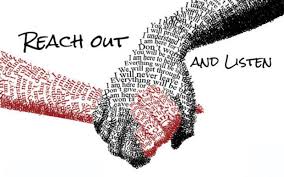 May 9, 2019June 13 ,2019July 11 ,  2019 August 8 , 2019from 6:00pm to 8:00 pmFamily Peer Support GroupCouncil of Consumer/ Survivor and Family Initiatives ProgramAre you a family member or support person of someone living with mental health issues? Then this group is for you!Family Peer Support Group provides support and education to   family members/ care givers who are supporters for individuals with mental health issues.  We provide a safe, non-judgmental environment for growth, healing and information.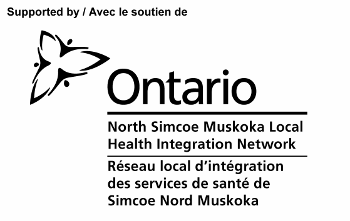 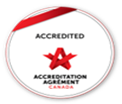 Location is at 250 Clark Street, Powassan Upper Meeting room CEDARShare your story, your struggles and your coping strategiesWe all need someone to talk toLet’s work togetherTogether we can achieve anything!!Canadian Mental Health Association – Muskoka Parry SoundPlease contact for more informationKathy Stevenson at 1-705-384-5392 extension 14280kstevenson@cmhamps.ca